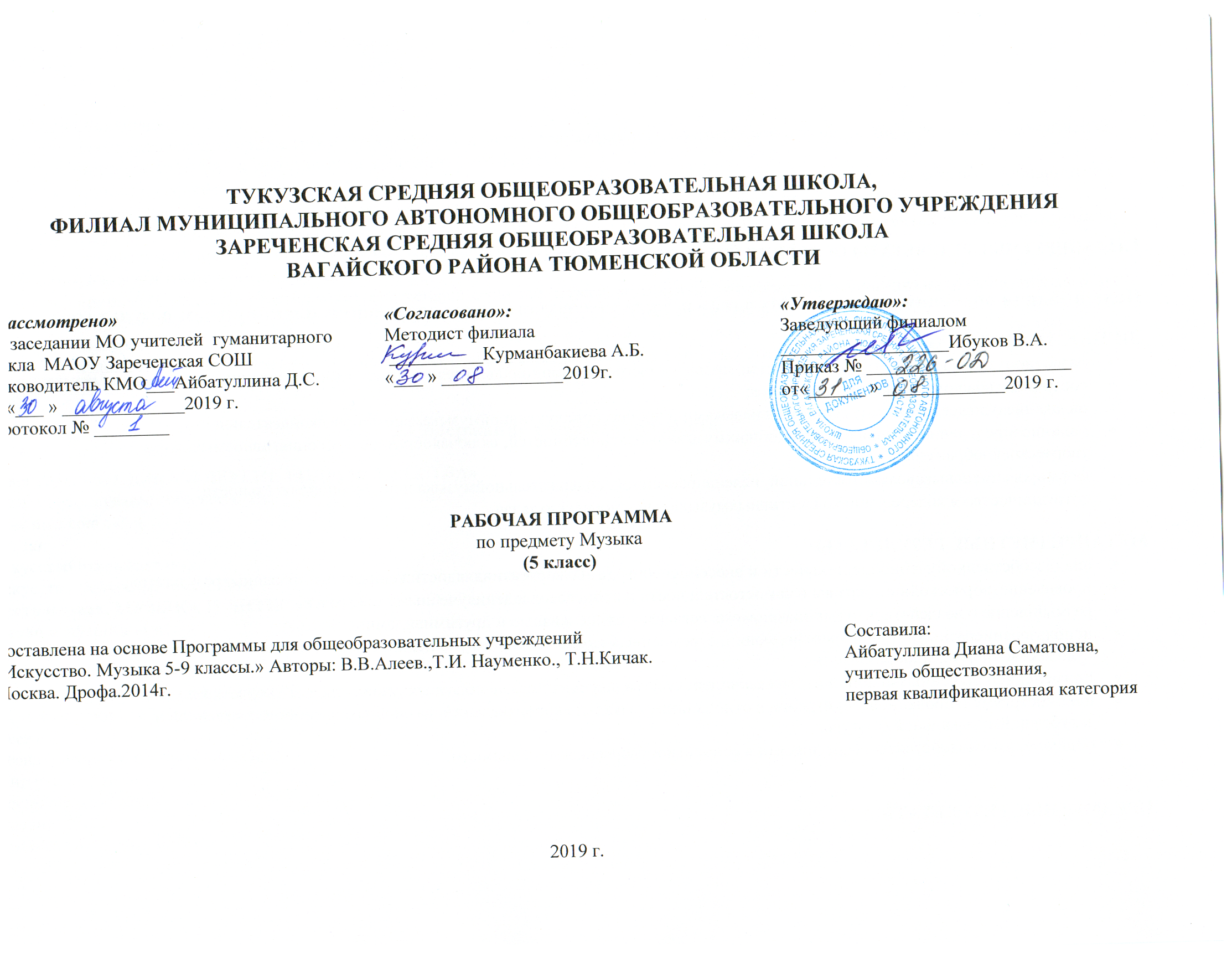 1.Планируемые результаты освоения учебного предмета.Цель и задачи обучения предмету «Музыка» в 5 классе соответствуют следующим планируемым результатам:ЛИЧНОСТНЫЕ РЕЗУЛЬТАТЫ:развитиемузыкально-эстетическогочувства, проявляющегося в эмоционально-ценностном, заинтересованномотношении к музыке;совершенствованиехудожественноговкуса;овладениехудожественнымиумениями и навыками в процессепродуктивноймузыкально-творческойдеятельности; наличиеопределенногоуровняразвитияобщихмузыкальныхспособностей, включаяобразное и ассоциативноемышление, творческоевоображение;формированиенавыковсамостоятельной, целенаправленной, содержательноймузыкально-учебнойдеятельности; сотрудничество в ходерешенияколлективныхмузыкально-творческихзадач.МЕТАПРЕДМЕТНЫЕ РЕЗУЛЬТАТЫ:анализсобственнойучебнойдеятельности и внесениенеобходимыхкоррективдлядостижениязапланированныхрезультатов;проявлениетворческойинициативы и самостоятельности в процессеовладенияучебнымидействиями;размышление о воздействиимузыкиначеловека, еевзаимосвязи с жизнью и другимивидамиискусства;использованиеразныхисточниковинформации; стремление к самостоятельномуобщению с искусством и художественномусамообразованию;применениеполученныхзнаний о музыкекаквидеискусствадлярешенияразнообразныххудожественно-творческихзадач;наличиеаргументированнойточкизрения в отношениимузыкальныхпроизведений, различныхявленийотечественной и зарубежноймузыкальнойкультуры;общение, взаимодействиесосверстниками в совместнойтворческойдеятельности.ПРЕДМЕТНЫЕ РЕЗУЛЬТАТЫ:Ученик научится:наблюдатьзамногообразнымиявлениями жизни и искусства, выражать своё отношение к искусству, оценивая художественно-образное содержание произведения в единстве с его формой;пониматьспецификумузыки и выявлять родство художественных образов разных искусств (общностьтем, взаимодополнениевыразительныхсредств — звучаний, линий, красок), различать особенности видов искусства;выражатьэмоциональноесодержаниемузыкальных произведений в исполнении, участвовать в различныхформахмузицирования, проявлятьинициативу в художественно-творческой деятельности. Ученик получит возможность научиться:принимать активное участие в художественных событиях класса, музыкально-эстетической жизни школы, района, города и др. (музыкальные вечера, музыкальные гостиные, концерты для младших школьников и др.);самостоятельно решать творческие задачи, высказывать свои впечатления о концертах, спектаклях, кинофильмах, художественных выставках и др., оценивая их с художественно-эстетической точки зрения. 2.Содержание учебного предметаТема года: «МУЗЫКА И ДРУГИЕ ВИДЫ ИСКУССТВА»Музыка рассказывает обо всем.-1ч.Древний союз.-3 ч.Истоки.Искусство открывает мир.Искусства различны, тема едина.Часть первая. МУЗЫКА И ЛИТЕРАТУРАСлово и музыка -4 ч.Два великих начала искусства.«Стань музыкою, слово!»Музыка «дружит» не только с поэзией.«Древний союз», «Слово и музыка»Песня -3ч.Песня — верный спутник человека.Мир русской песни.Песни народов мира.Романс -2ч.Романса трепетные звуки.Мир человеческих чувств.Хоровая музыка -3ч.Народная хоровая музыка. Хоровая музыка в храме.Что может изображать хоровая музыка.«Песня», «Романс», «Хоровая музыка»Опера -2ч.Самый значительный жанр вокальной музыки.Из чего состоит опера.Балет -2ч.Единство музыки и танца.«Русские сезоны» в Париже.Музыка звучит в литературе -2ч.Музыкальность слова.Музыкальные сюжеты в литературе.Искусство исполнительской интерпретации в музыке-2ч.Часть вторая. МУЗЫКА И ИЗОБРАЗИТЕЛЬНОЕ ИСКУССТВООбразы живописи в музыке -2ч.Живописность искусства.«Музыка — сестра живописи».Музыкальный портрет-1ч.Пейзаж в музыке -2ч.Образы природы в творчестве музыкантов.«Музыкальные краски» в произведениях композиторов-импрессионистов.«Музыкальная живопись» сказок и былин.-3ч.Волшебная красочность музыкальных сказок.Сказочные герои в музыке.Тема богатырей в музыке.Музыка в произведениях изобразительного искусства -2ч.Что такое музыкальность в живописи.«Хорошая живопись — это музыка, это мелодия».3.Тематическое планирование с указанием количества часов, отводимых на освоение каждой темы.№п/пНаименование разделов  темНаименование разделов  темВсегочасовПлан ФактТема года: «Музыка и другие виды искусства»Тема года: «Музыка и другие виды искусства»Тема года: «Музыка и другие виды искусства»Тема года: «Музыка и другие виды искусства»1.Музыка рассказывает обо всёмМузыка рассказывает обо всём105.092.Древний союз Истоки112.093.Древний союз Искусство открывает мир119.094.Древний союз Искусства различны, тема едина126.09Часть первая. Музыка и литератураЧасть первая. Музыка и литератураЧасть первая. Музыка и литератураЧасть первая. Музыка и литература5.Слово и музыкаДва великих начала искусства103.106.Слово и музыка«Стань музыкою, слово!»110.107.Слово и музыкаМузыка «дружит» не только с поэзией117.108.Урок-обобщение по темам: «Древний союз», «Слово и музыка»Урок-обобщение по темам: «Древний союз», «Слово и музыка»124.109.ПесняПесня - верный спутник человека107.1110.ПесняМир русской песни114.1111.ПесняПесни народов мира121.1112.РомансРоманса трепетные звуки128.1113.РомансМир человеческих чувств105.1214. Хоровая музыкаНародная хоровая музыка. Хоровая музыка в храме112.1215.Хоровая музыкаЧто может изображать хоровая музыка119.1216. Урок-обобщение по темам: «Песня», «Романс», «Хоровая музыка»Урок-обобщение по темам: «Песня», «Романс», «Хоровая музыка»126.1217.ОпераСамый значительный жанр вокальной музыки116.0118.ОпераИз чего состоит опера123.0119.БалетЕдинство музыки и танца130.0120.Балет«Русские сезоны» в Париже106.0221.Музыка звучит в литературеМузыкальность слова113.0222.Музыка звучит в литературеМузыкальные сюжеты в литературе120.0223.Искусство исполнительской интерпретации в музыкеИскусство исполнительской интерпретации в музыке227.0205.0324.Искусство исполнительской интерпретации в музыкеИскусство исполнительской интерпретации в музыке227.0205.03Часть вторая. Музыка и изобразительное искусствоЧасть вторая. Музыка и изобразительное искусствоЧасть вторая. Музыка и изобразительное искусствоЧасть вторая. Музыка и изобразительное искусство25. Образы живописи в музыкеЖивописность искусства112.0326.Образы живописи в музыке«Музыка - сестра живописи»119.0327.Музыкальный портретМузыкальный портрет102.0428.Пейзаж в музыкеОбразы природы в творчестве музыкантов109.0429.Пейзаж в музыке«Музыкальные краски» в произведениях композиторов-импрессионистов116.0430. «Музыкальная живопись» сказок и былинВолшебная красочность музыкальных сказок123.0431.«Музыкальная живопись» сказок и былинСказочные герои в музыке130.0432.«Музыкальная живопись» сказок и былинТема богатырей в музыке107.0533. Музыка в произведениях изобразительного искусстваЧто такое музыкальность в живописи114.0534.Музыка в произведениях изобразительного искусства«Хорошая живопись - это музыка, это мелодия»121.05               Всего часов               Всего часов               Всего часов34